הוראות כלליות :תחרות "Jerusalem GOLD" מאורגנת על ידי "הארגון הבינלאומי של יהודים יוצאי קזחסטן ומרכז אסיה"עמותה רשומה מס'  58-0306306 (להלן "המארגן") בתמיכת מחלקת קליטה עירונית, עפולה; המשימה העיקרית של התחרות - איתור ועידוד ילדים ובני נוער בעלי כישרונות. מטרות התחרות: חשיפה של ילדים ובני נוער לאמנות המחול;היכרות עם מגמות חדשות בכוריאוגרפיה המודרנית;העלאת מוטיבציה של להקות ריקוד ופופולריזציה של פעילויותיהן, חיזוק קשרים חברתיים ויצירתיים בין הלהקות השונות, שיפור צורות העבודה;פיתוח סובלנות בקרב בני נוער, הבנה נאותה של תרבויות אחרות, דרכי ביטוי עצמי והפגנת אישיות אנושית;פיתוח קשרים תרבותיים  עם ארצות שונות, יצירת קשרים חברתיים ותרבותיים, יצירת שיח שיתופי בין המשתתפים ולבין המנהלים.
משתתפי התחרות:בתחרות משתתפים להקות  וסולנים מהסגנונות הכוריאוגרפיים הבאים - היפ הופ, ברייקדאנס, ריקוד עם, ריקוד מודרני, ג'אז;לכל המועמדויות, קטגורית גיל קבועה הרשומה בטופס ההרשמה של המשתתף;כללים ארגוניים:מופעים תחרותיים נערכים בנוכחות צופים.קבוצה/להקה/ סוליסט /ית  מייצגת ריקוד אחד בקטגוריית גיל אחת - לא יותר מ -4 דקות *סדר ההופעות נקבע על ידי מנהל האמנות של התחרות.צילום פוטו/ ווידיאו מקצועי של ההופעות מתבצע אך ורק על ידי המארגן **על כל להקה משתתפת יש לספק למארגן חומר מידע (תמונות דיגיטליות וקבצי טקסט) לצורך פרסום מידע באתר התחרות.על כל משתתף בתחרות לעמוד ב"כללי יום התחרות "ניתן להביא את הפסקול (השמעה) המלווה את הביצוע בצורות הבאות:1. על תקליטור בפורמט של תקליטור שמע •WAV על דיסק נפרד עם שם הקבוצה / שם האמן (כתוב ברור)2. ע"ג USB בפורמט MP3, עם קצב סיביות של לפחות 256 קילו-ביט לשנייה, מצויד במדבקה עם שם ההרכב ו / או שם האמן (כתוב ברור); המארגן שומר לעצמו את הזכות:1. לשנות את קטגוריות הגיל - בהתאם למספר המשתתפים הרשומים בתחרות הפסטיבל, לאחר שיידעו את מנהלי האמנות על כך;2. לסרב לכל להקה או משתתף בתחרות הפסטיבל ללא הסבר.שופטים:תוכנית התחרותית/ביצוע מוערכת על ידי שופטי התחרות שכל אחד מהם עצמאי, ההרכב מורכב  מאמנים, כוריאוגרפים מקצועיים, רקדנים. לשופטי התחרות זכות לקטוע את ההופעה התחרותית של קבוצה או הסולן במקרה של חריגה ממגבלת הזמן.הרכב השופטים יפורסם חודש לפני תחילת התחרות.ציון ביצוע:ההערכה התחרותית של כל משתתף בתחרות מבוססת על תוצאות של שתי קטגוריות הערכה והחלטותיו של שופט הראשי של התחרות. קטגוריות דירוג: א) מיומנויות אמנותיות - 50% מהציון הכולל - מקוריות של כוריאוגרפיה, אקספרסיביות אומנותית של הופעה (אומנות), תלבושות ואביזרים; ב) רמת ביצוע טכנית –50% מהציון הכולל - מוזיקליות, שימוש בחלל הבמה, סינכרון, מורכבות האלמנטים, דיוק ביצועי האלמנטים.לשופט הראשי יש זכות: א) להעניק נקודה נוספת במקרה של תיקו בין משתתפים. היתרון ניתן למשתתף עם ציון גבוה יותר עבור מיומנויות ביצוע.ב) להסיר נקודה אחת מהציון הכולל אם המתמודדים השאירו לאחר ההופעה אביזרים או פריטים אחרים המפריעים לביצוע של הלהקה הבאה. הציונים שהועמדו למתמודדים/ות הם סופיים ואינם נתונים לדיון או לתיקון.חלוקת פרסים:טקס חלוקת הפרסים נעשה בתום ההופעות של כל קבוצות גיל בקטגוריה ספציפית. הזוכים במקומות הראשון, השני, השלישי והגרנד פרי זוכים בגביעים.כל להקה מקבלת תעודת הערכה וכל משתתף מקבל מדליה.הענקת פרסים היא זהה בכל קטגוריה;במקרה של ציונים שווים להופעה, רק השופט הראשי מחליט להעניק נקודות נוספות. תלוי במספר הרקדנים בקטגוריה; מארגני התחרות אינם נדרשים להעניק את הפרס הגדול-לגרנד פרי בכל הקטגוריות.הרשמה:תאריך סיום ההרשמה – 01 נובמבר 2020להרשמה צריך: א) למלא טופס ההרשמה באתר הרשמי /או לשלוח טופס הרשמה מלא באופן ידני באמצעות דואר א-מייל/ פקס ל"המארגן";ב) לשלם דמי ההשתתפות.טופס הרשמה עדיף למלא בעמוד "Registration", או להוריד מדף "Downloads"א) טופס בפורמט PDF מיועד למילוי ושליחה לאינטרנט;ב) טופס הרשמה (בפורמט DOCX) לאחר מילוי ושמירה יש לשלוח ל jerusalemdances@gmail.com,;גם  טופס בפורמט DOCX אפשר להדפיס ולמלא באופן ידני.דמי השתתפות  עבור כל משתתף על הבמה (בשקלים ):*השתתפות בכל ביצוע שני (ויותר) נחשבת כנומינציה נוספת.ניתן לשלם דמי השתתפות: א) באמצעות כרטיס אשראי באתר הרשמי; ב) העברה לחשבון הבנק של "המארגן"; ג) בטלפון 053-7450550 פרטי חשבון הבנק  ה"המארגן" לתשלום בהעברה בנקאית/ עברה לחשבון: בנק הפועלים סניף 690 חשבון 439443ד) למשתתפים מח"ול- IBAN: IL47-0126-9000-0000-0439-443 Swift code: POALILITמדניניות החזר דמי ההשתתפות:מדיניות ביטול עסקה (חחזר דמי השתתפות)  הינו בהתאם לחוק הגנת הצרכן (ביטול עסקה), תשע״ו 2016. לפי החוק, ניתן לבטל עסקה באמצעות הודעה ל"מארגן" (ארגון בינלאומי של יהודים יוצאי קזחסטן ומרכז אסיה ע"ר מס' 58-0306303) בתוך 14 ימים ממועד ביצוע העסקה, ובתנאי שהביטול ייעשה עד לא יאוחר מ-14 ימים שאינם ימי מנוחה, לפני מועד האירוע (הפסטיבל).לאחר ביטול העסקה יהיה הלקוח זכאי להחזר כספי תוך 14 ימים ממועד קבלת ההודעה על הביטול ובהתאם למחיר ששולם בפועל, בניכוי דמי ביטול בסך 5% ממחיר העסקה או 100 ש״ח - הנמוך מביניהם.המדיניות פרסום תמונות - ווידאו באינטרנט**מנהלי להקות ו/או כוריאוגפים מצהירים כי הם מודעים לכוונותיהם של המארגן להשתמש בצילומי הוידאו  של ההופעות בכדי ליצור סרט דוקומנטרי באחד מערוצי הטלוויזיה ישראלית;הם מצהירים שהם הודיעו להורים / אפוטרופוסים של המשתתפים (שטרם מלאו להם 18) על כוונה זו וקיבלו הסכמה, או הודיעו למארגן התחרות את שמותיהם ושמות המשפחה של המתמודדים שהוריה/אפוטרופוסים מתנגדים מפני השימוש בקטעי וידיאו עם הופעות ילדיהם בכל צורה שהיא;הם מסכימים לשידור מקוון של הפסטיבל במשאבי אינטרנט;מצהירים שהם מסכימים לשידור ניסיוני של הפסטיבל באינטרנט.אותם סרטונים של ההופעות יוכלו מארגני הפסטיבל להעביר למשתתפי )התחרות תמורת סכום סימלי נפרד( מיועדים אך ורק לשימוש אישי בלבד ואין להעבירם לצד שלישי;"מארגן" אינו אחראי לנזק  הנגרם למשתתפי התחרות שקטעי הווידיאו  שלהם מפורסמים (שהוזכרו בפסקה הקודמת) באינטרנט, לרבות רשתות חברתיות ואתרי שיתוף וידיאו;"מארגן" לא מפרסם באתר הרשמי קטעי וידיאו ו/או צילומים ללא הסכמתם בכתב של שני הוריהם של כל המשתתפים  שלא מלאו להם 18;אסור:1. הבאת מידע כוזב בטופס ההרשמה של המשתתף;2. להחליף את הלהקה או משתתף שהוכרז בעבר ללא אישור מראש של ההחלפה במנהל האמנות או עם ה"מארגן".3. ליצור קשר עם  שופטי התחרות / או להפריע לעבודת השופטים בכל דרך שהיא; 4. כל ניסיון להשפיע על החלטות השופטים על ידי המשתתפים ו/ או מנהל להקה, כמו גם קרובי משפחה / חברים המלווים את המתחרים, נחשב כהפרה גסה של כללי התחרות;במקרה של הפרות של פסקאות 1., 2., 3.,4 בסעיף זה, ל"מארגן" הזכות למנוע מהמתחרה/ים  להיכנס לבמה או להפסיק את ההופעה שהחלה, וגם לא לתת הערכה וציון על הביצוע. במקרים אלה אין החזר דמי ההשתתפות.אחר: עלות הכניסה לאולם התחרות היא 35 ₪ראשי הלהקות, הכוריאוגרפים ומעצבי התלבושות מקבלים כרטיסי כניסה בחינם מ"הארגון " (לא יותר מ- 4 כרטיסי כניסה ללהקה).המנהל ו / או המנהל האמנותי של המתחרה/ים מצהירים כי תנאי התחרות מוסברים בפירוט להוריהם של המתמודדים שלא הגיעו לגיל 18. המנהל ו / או המנהל האמנותי של המתחרה/ים  מצהירים שכל משתתפי התחרות הם בריאים ומבוטחים מתאונות אישיות.כל הלינקים במסמך זה פעילים.  אנו מאחלים בהצלחה רבה לכל המשתתפים !!! 		077-444968   4	  jerusalemdances@gmail.com		  050-3079508	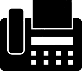 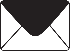 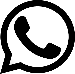 נומינציה נוספתעבור רקדן/ית בלהקה/קבוצהעבור רקדן /ית בדואטסולו4090180240